п\п  Наименование показателей Наименование показателей Объект Объект 1 2 2 3 3 1.Название здания (помещения) Название здания (помещения) Корпус № 6Корпус № 62.	Целевое назначение  Целевое назначение  Административно-хозяйственноеАдминистративно-хозяйственное3.	Строительный объем м3 Строительный объем м3 40 43840 4384.	Встроенное, пристроенное или отдельно стоящее Встроенное, пристроенное или отдельно стоящее Отдельно стоящееОтдельно стоящее5.	Общая площадь м2 Общая площадь м2 9383,59383,56.	Неиспользуемая  площадь м2 Неиспользуемая  площадь м2 2543,822543,82Техническая характеристика: Техническая характеристика: 7.	Этажность Этажность 4-74-78.	Материал стен Материал стен Кирпич, ж/бетонные панелиКирпич, ж/бетонные панели9.	Материал кровли Материал кровли совмещенная рулоннаясовмещенная рулонная10.Материал пола Материал пола Бетонные, линолеум, ДСП,  дощатые, плиткаБетонные, линолеум, ДСП,  дощатые, плитка11.Высота потолка  м  Высота потолка  м  3,33,312.Освещение (искусств. естественное) Освещение (искусств. естественное) Искусственное,  естественноеИскусственное,  естественное13.Наличие коммуникаций   в т.ч.   система отопления  Наличие коммуникаций   в т.ч.   система отопления  имеетсяимеется14.Электроснабжение Электроснабжение имеетсяимеется15.Наличие канализации Наличие канализации имеетсяимеется16.водоснабжение холодной водой водоснабжение холодной водой имеетсяимеется17.Водоснабжение горячей водой Водоснабжение горячей водой отключеноотключено18.Наличие системы снабжения газом Наличие системы снабжения газом отсутствуетотсутствует19.Система  вентиляции Система  вентиляции Приточно-вытяжнаяПриточно-вытяжная20.Наличие подъездных путей ( ж\д) Наличие подъездных путей ( ж\д) Имеется, ж/д отсутствуетИмеется, ж/д отсутствует21.Возможность выделения в самостоятельный комплекс Возможность выделения в самостоятельный комплекс имеетсяимеетсяТарифы Тарифы 22.Арендная плата/  rent Арендная плата/  rent 1-ый этаж - 70 000руб., 2-ой этаж - 45 000руб., 3-ий этаж - 35 000руб.,1-ый этаж - 70 000руб., 2-ой этаж - 45 000руб., 3-ий этаж - 35 000руб.,23.электроэнергия для производства КВт  электроэнергия для производства КВт  2900290024.электроэнергия для отопления и подогрева КВт  электроэнергия для отопления и подогрева КВт  7000700025.теплоэнергия (Гкал)  теплоэнергия (Гкал)  1 000 0001 000 00026.вода питьевая (м3)  вода питьевая (м3)  1 0891 08927.канализационные стоки (м3)  канализационные стоки (м3)  1 1091 10928.природный газ (1000 м3)  природный газ (1000 м3)  -		-		29. Контактная информация/ Contact information  Контактная информация/ Contact information Администрация СЭЗ "ВИТЕБСК"  Республика Беларусь, 210605, г. Витебск, ул. 1-я Журжевская 4, тел/факс: +375 212 653045FEZ "Vitebsk"  Zhurzhevskaya 4, 210040 Vitebsk The Republic of Belarus tel/fax: +375 212 653045Администрация СЭЗ "ВИТЕБСК"  Республика Беларусь, 210605, г. Витебск, ул. 1-я Журжевская 4, тел/факс: +375 212 653045FEZ "Vitebsk"  Zhurzhevskaya 4, 210040 Vitebsk The Republic of Belarus tel/fax: +375 212 653045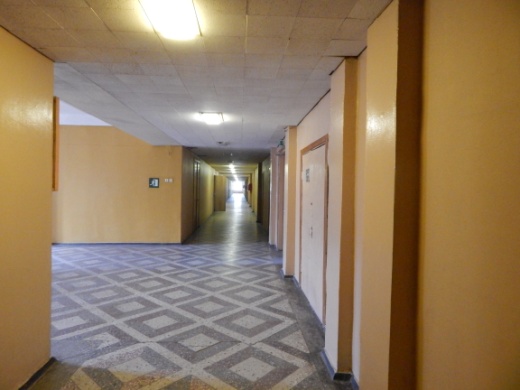 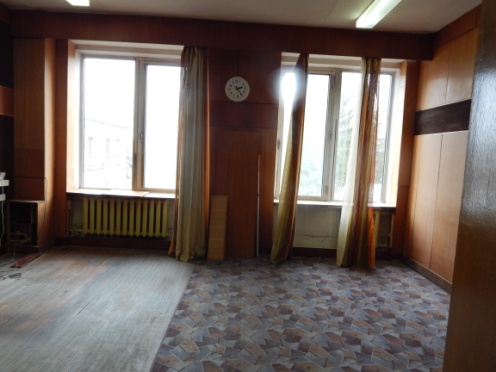 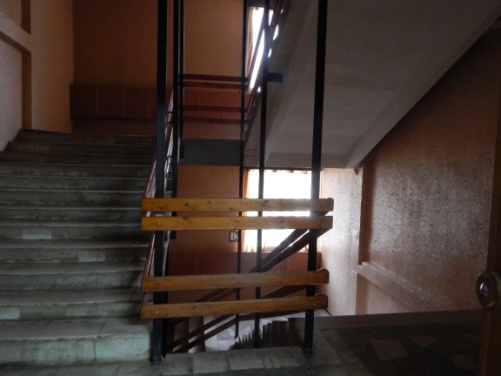 